ПЛАН РАБОТЫБелгородской областной организации Общественной организации «Всероссийский Электропрофсоюз»на июль 2017 года№п/пНаименование мероприятийДата
проведенияДата
проведенияДата
проведенияМестопроведенияМестопроведенияМестопроведенияФ.И.О. 
и должность 
ответственного1.1Организовать и провести мероприятия, посвященные Дню семьи, любви и верности07 июля07 июля07 июляБелгородская областьБелгородская областьБелгородская областьАндросович А.Н.,председатели ППО1.2Осуществлять контроль посещаемости тренировочных занятий по мини – футболу,  плаванию и стрельбе членами профсоюза предприятий Белгородской энергосистемыв течение месяцав течение месяцав течение месяцаУСК Светланы Хоркиной, тир ДОСААФУСК Светланы Хоркиной, тир ДОСААФУСК Светланы Хоркиной, тир ДОСААФЕвдокименко О.В., председатели ППО1.3Взять на профсоюзный контроль членов студенческого стройотрядаиюльиюльиюльБелгородский РЭСБелгородский РЭСБелгородский РЭСБереговая Т.М.1.4Проводить работу по консультированию членов профсоюза по социальным и правовым вопросам в течение месяцав течение месяцав течение месяцакаб.705каб.705каб.705Береговая Т.М.1.5Освещать профсоюзную деятельность  на сайте Белгородской областной организации Общественной организации «Всероссийский Электропрофсоюз»в течение месяцав течение месяцав течение месяцакаб.705каб.705каб.705Береговая Т.М.1.6Оказать поддержку Совету молодежи в организации сплава по р.Оскол29-30 июля29-30 июля29-30 июлякаб.705каб.705каб.705Береговая Т.М.1.7Подвести итоги  работы уполномоченных по охране труда за июнь и за 2 квартал 2017г.5 июля5 июля5 июлякаб.705каб.705каб.705Сергеева Л.С.1.8Принять участие в проведении  дня охраны труда12 июля12 июля12 июляфилиал ПАО «МРСК Центра»  Белгородэнерго филиал ПАО «МРСК Центра»  Белгородэнерго филиал ПАО «МРСК Центра»  Белгородэнерго Сергеева Л.С.1.9Принять участие в проведении  дня охраны труда20 июля20 июля20 июляфилиал ПАО «Квадра» - «БГ»филиал ПАО «Квадра» - «БГ»филиал ПАО «Квадра» - «БГ»Сергеева Л.С.1.10Провести проверки  условий и охраны  труда на рабочих местах26 июля26 июля26 июляАО «РРКЦ»АО «РРКЦ»АО «РРКЦ»Сергеева Л.С.1.11Провести анализ проведения СОУТ и результаты  установленных гарантий и компенсаций на предприятиях Белгородской энергосистемыв течение месяцав течение месяцав течение месяцакаб.705каб.705каб.705Сергеева Л.С.1.12Оказывать практическую помощь профкомам ППО в осуществлении общественного контроля над соблюдением трудового законодательства в вопросах охраны трудав течение месяцав течение месяцав течение месяцакаб.705каб.705каб.705Сергеева Л.С.1.13Подготовить и сдать отчетность в ПФдо 15.07.17до 15.07.17до 15.07.17каб.705каб.705каб.705Артемова О.Н.1.14Проверить и оформить бухгалтерские документы цеховых профсоюзных организацийв течениемесяцав течениемесяцав течениемесяцакаб.705каб.705каб.705Артемова О.Н.1.15Подготовить и сдать отчетность в ФНCдо 30.07.17до 30.07.17до 30.07.17каб.705каб.705каб.705Артемова О.Н.1.16Подготовить и сдать отчетность в территориальный орган Федеральной службы госстатистикидо 15.07.17до 15.07.17до 15.07.17каб.705каб.705каб.705Артемова О.Н.1.17Оформить бухгалтерские документы (расход. и приход. ордера, авансов. отчеты, платежные поручения и др.)в течение 
месяцав течение 
месяцав течение 
месяцакаб.705каб.705каб.705Артемова О.Н.1.18Начислить и выплатить заработную плату работникам.до 10.07.17до 10.07.17до 10.07.17каб.705каб.705каб.705Артемова О.Н.1.19Оформить бухгалтерские проводки в системе 1С Предприятиев  течение месяцав  течение месяцав  течение месяцакаб.705каб.705каб.705Артемова О.Н.1.20Вести консультации сотрудников по бухгалтерским вопросамв течениемесяцав течениемесяцав течениемесяцакаб.705каб.705каб.705Артемова О.Н.1.21Представить отчеты по предстоящим существенным изменениям условий и оплаты труда (ВЭП, БОООП)до 07.07.17до 07.07.17до 07.07.17каб.705каб.705каб.705Александрова К.А.1.22Провести мониторинг заработной платы по предприятиям энергетики Белгородской области по итогам 1-го полугодия 2017г.до 14.07.17до 14.07.17до 14.07.17каб.705каб.705каб.705Александрова К.А.1.23Провести мониторинг заездов 2 и 3 смен в ДОЛ Белгородской областидо 21.07.17до 21.07.17до 21.07.17каб.705каб.705каб.705Александрова К.А.1.24Продолжить работу по сбору заявок и бронированию профсоюзных путевок с 20% скидкойв течениемесяцав течениемесяцав течениемесяцакаб.705каб.705каб.705Александрова К.А.Профорганизация филиала ПАО «МРСК Центра» - «Белгородэнерго»Профорганизация филиала ПАО «МРСК Центра» - «Белгородэнерго»Профорганизация филиала ПАО «МРСК Центра» - «Белгородэнерго»Профорганизация филиала ПАО «МРСК Центра» - «Белгородэнерго»Профорганизация филиала ПАО «МРСК Центра» - «Белгородэнерго»Профорганизация филиала ПАО «МРСК Центра» - «Белгородэнерго»Профорганизация филиала ПАО «МРСК Центра» - «Белгородэнерго»Профорганизация филиала ПАО «МРСК Центра» - «Белгородэнерго»2.1Взять на профсоюзный контроль членов студенческого стройотряда июльиюльиюльиюльфилиалфилиалАндросович А.Н.,Береговая Т.М.2.2Оказать поддержку Совету молодежи в организации II пляжного турнира по волейболу1 июля1 июля1 июля1 июляфилиалфилиалАндросович А.Н., Береговая Т.М.2.3Принять участие  в подведении итогов конкурса «Зеленый РЭС» до 10.07.17до 10.07.17до 10.07.17до 10.07.17филиалфилиалАндросович А.Н.2.4Принять участие в хоккейном турнире, посвященном победе на Курской дуге в годы ВОВ5 июля15,16,19 июля5 июля15,16,19 июля5 июля15,16,19 июля5 июля15,16,19 июляг. Орелпос. Ракитноег. Орелпос. РакитноеАндросович А.Н.,Береговая Т.М.2.5Подготовить праздничные поздравления сотрудников и вывесить на профсоюзных досках в «День семьи, любви и верности» 8 июля 8 июля 8 июля 8 июля филиалфилиалБереговая Т.М., председатели цеховых комитетов2.6Продолжить работу с Советом ветеранов филиала, запросить в ОСО фактическое использование ветеранских средств за 6 месяцев10 июля10 июля10 июля10 июляфилиалфилиалАндросович А.Н., Береговая Т.М.2.7Принять участие в дне ТБ. Подвести итоги работы уполномоченных по ОТ за I полугодие 2017 г. Представить в профком  до 14 июля выписки из протоколов на согласование о поощрении уполномоченных по ОТ по итогам работы за I полугодие 2017 г.12 июля12 июля12 июля12 июляфилиалфилиалАндросович А.Н., Береговая Т.М.,Дюмина В.А.,  председатели цеховых комитетов2.8Организовать и провести расширенное заседание профсоюзного комитета в режиме видеоконференции в студиях филиала с повесткой дня:О подведении итогов работы уполномоченных по охране труда за II кв. 2017 г. Поощрить общественных уполномоченных по ОТ за хорошую работу по итогам I полугодия. Утвердить отчет за I полугодие для представления в ППО ОАО «МРСК Центра».О поддержке членов студенческого строительного отряда.О проведении хоккейного турнира, посвященном победе на Курской дуге в годы ВОВ, в Белгородской области 15, 16 и 19 июля. 13 июля13 июля13 июля13 июляфилиалфилиалАндросович А.Н.,Береговая Т.М.,Дворяшин А.П.,Федутенко Л.А.2.9Внести изменения в социальный паспорт филиала на 01.07.2017 г.до 20 июлядо 20 июлядо 20 июлядо 20 июляфилиалафилиалаДюмина В.А.2.10Провести мониторинг средней заработной платы на предприятии за II кв. 2017 г.до 20 июлядо 20 июлядо 20 июлядо 20 июляфилиалфилиалАндросович А.Н.,Береговая Т.М.2.11Оказать поддержку Совету молодежи в организации соревнований по пейнтболудо 22 июлядо 22 июлядо 22 июлядо 22 июляфилиалфилиалАндросович А.Н.,Береговая Т.М.2.12Оказать поддержку Совету молодежи в организации и проведении двухдневного сплава по реке Оскол для молодежных активистов филиала29-30 июля29-30 июля29-30 июля29-30 июляфилиалфилиалАндросович А.Н.,Береговая Т.М.2.13Принять участие в работе аттестационной, социальной и жилищной комиссий филиалав течение месяцав течение месяцав течение месяцав течение месяцафилиалфилиалАндросович А.Н.,Береговая Т.М.2.14Организовать и провести видеоконференции по доведению информации и обучению цеховиков в рамках «ШПА»27 июля27 июля27 июля27 июляфилиалфилиалАндросович А.Н.,Береговая Т.М.2.15Оказать практическую помощь социальному отделу филиала в организации и проведении  летней оздоровительной компании для детей и сотрудников филиалав течение месяцав течение месяцав течение месяцав течение месяцафилиалфилиалАндросович А.Н.,председатели цеховых комитетов2.16Подготовить презентационный материал профсоюзной работы к совещанию по итогам работы филиала за I полугодие 2017 г.в течение месяцав течение месяцав течение месяцав течение месяцафилиалфилиалАндросович А.Н.,Береговая Т.М.2.17Организовать и принять активное участие в наградной компании  и торжественных мероприятиях, связанных с юбилейными датами сотрудников и пенсионеров филиалав течение месяцав течение месяцав течение месяцав течение месяцафилиалфилиалАндросович А.Н.,председатели цеховых комитетов2.18Организовать культурно-массовые и спортивно-оздоровительные мероприятия в рамках туров «Выходного дня»в течение месяцав течение месяцав течение месяцав течение месяцафилиалфилиалАндросович А.Н.,председатели цеховых комитетов2.19Рассмотреть обращения (заявления) от членов профсоюза филиалав течение месяцав течение месяцав течение месяцав течение месяцафилиалфилиалАндросович А.Н.,председатели цеховых комитетов2.20Продолжить работу с Советом молодежи филиалав течение месяцав течение месяцав течение месяцав течение месяцафилиалфилиалАндросович А.Н.,председатели цеховых комитетов2.21Принять участие в программе по улучшению бытовых условий членов профсоюзав течение месяцав течение месяцав течение месяцав течение месяцафилиалфилиалАндросович А.Н.,председатели цеховых комитетов2.22Провести разъяснительную работу и принять в члены Профсоюза ВЭП всех вновь поступивших на работу сотрудников в филиал «Белгородэнерго» в течение месяцав течение месяцав течение месяцав течение месяцафилиалфилиалАндросович А.Н.,председатели цеховых комитетов, члены ПК2.23Освещать деятельность профсоюзной организации на сайте профкома и Белгородской областной организации Общественной организации «Всероссийский Электропрофсоюз» в течение месяцав течение месяцав течение месяцав течение месяцафилиалфилиалАндросович А.Н., Береговая Т.М.Профорганизация филиала ПАО «Квадра» - «Белгородская генерация»Профорганизация филиала ПАО «Квадра» - «Белгородская генерация»Профорганизация филиала ПАО «Квадра» - «Белгородская генерация»Профорганизация филиала ПАО «Квадра» - «Белгородская генерация»Профорганизация филиала ПАО «Квадра» - «Белгородская генерация»Профорганизация филиала ПАО «Квадра» - «Белгородская генерация»Профорганизация филиала ПАО «Квадра» - «Белгородская генерация»Профорганизация филиала ПАО «Квадра» - «Белгородская генерация»3.1Принять участие в проведение  проверок условий и охраны труда  на рабочих местахПринять участие в проведение  проверок условий и охраны труда  на рабочих местахПринять участие в проведение  проверок условий и охраны труда  на рабочих местахв течение месяцав течение месяцаструктурные подразделения филиаластруктурные подразделения филиалаМишустин Ю.Н., председатели цехкомов3.2Провести заседания профсоюзных группПровести заседания профсоюзных группПровести заседания профсоюзных групппо графикупо графикуструктурные подразделения филиаластруктурные подразделения филиалаОбщественные уполномоченные3.3Принять участие в проведении Дня  ОТПринять участие в проведении Дня  ОТПринять участие в проведении Дня  ОТ20 июля20 июляструктурные подразделения филиаластруктурные подразделения филиалаМишустин Ю.Н.3.4Организовать экскурсионную поездку г.АдлерОрганизовать экскурсионную поездку г.АдлерОрганизовать экскурсионную поездку г.Адлерв течение 
месяцав течение 
месяцаПП «ГТЭЦ» филиала ПАО  «Квадра» -«БГ»ПП «ГТЭЦ» филиала ПАО  «Квадра» -«БГ»Храмцова Т.И.3.5Организовать экскурсионную поездку в КарелиюОрганизовать экскурсионную поездку в КарелиюОрганизовать экскурсионную поездку в Карелию8 июля 8 июля ПП «ГТЭЦ» филиала ПАО  «Квадра»-«БГ»ПП «ГТЭЦ» филиала ПАО  «Квадра»-«БГ»Храмцова Т.И.3.6Провести соревнования по рыбной ловле среди работников Провести соревнования по рыбной ловле среди работников Провести соревнования по рыбной ловле среди работников 15 июля15 июляПП «ВТС» филиала ПАО  «Квадра»-«БГ»ПП «ВТС» филиала ПАО  «Квадра»-«БГ»Пятков Н.И.3.7Провести соревнования по картингу среди работников Провести соревнования по картингу среди работников Провести соревнования по картингу среди работников 15 июля15 июляАвтотранспортная   служба филиала ПАО  «Квадра»-«БГ» Автотранспортная   служба филиала ПАО  «Квадра»-«БГ» Познякова Е.А.3.8Организовать спортивную подготовку по футболу, настольному теннису, плаванию, шахматам, волейболуОрганизовать спортивную подготовку по футболу, настольному теннису, плаванию, шахматам, волейболуОрганизовать спортивную подготовку по футболу, настольному теннису, плаванию, шахматам, волейболупо графикупо графикуСтруктурные  подразделения филиала ПАО  «Квадра»-«БГ» Структурные  подразделения филиала ПАО  «Квадра»-«БГ» Профгрупорги3.9Провести работу с заявлениями членов трудового коллектива (постановления на выплаты по КД)Провести работу с заявлениями членов трудового коллектива (постановления на выплаты по КД)Провести работу с заявлениями членов трудового коллектива (постановления на выплаты по КД)в течение месяцав течение месяцаструктурные подразделения филиаластруктурные подразделения филиалаМишустин Ю.Н., председатели цехкомов3.10Составить и сдать материальные отчеты и постановления.Составить и сдать материальные отчеты и постановления.Составить и сдать материальные отчеты и постановления.до 30 июнядо 30 июняструктурные подразделения филиаластруктурные подразделения филиалаМишустин Ю.Н., председатели цехкомовПрофорганизация ОАО «Белгородэнергосбыт»Профорганизация ОАО «Белгородэнергосбыт»Профорганизация ОАО «Белгородэнергосбыт»Профорганизация ОАО «Белгородэнергосбыт»Профорганизация ОАО «Белгородэнергосбыт»Профорганизация ОАО «Белгородэнергосбыт»Профорганизация ОАО «Белгородэнергосбыт»Профорганизация ОАО «Белгородэнергосбыт»4.1Принять участие в комиссии о проведении проверок специальной оценки условий трудаПринять участие в комиссии о проведении проверок специальной оценки условий трудаПринять участие в комиссии о проведении проверок специальной оценки условий труда11 июля11 июляучастки компанииучастки компанииСтерлев А.М., профком4.2Организовать и провести социальную комиссию с представителями администрации ОбществаОрганизовать и провести социальную комиссию с представителями администрации ОбществаОрганизовать и провести социальную комиссию с представителями администрации Общества18 июля18 июляучастки компанииучастки компанииСтерлев А.М., профком4.3Вести работу с заявлениями членов профсоюзаВести работу с заявлениями членов профсоюзаВести работу с заявлениями членов профсоюзав течение месяцав течение месяцаучастки компанииучастки компанииСтерлев А.М., профком4.4Принять участие в работе аттестационной комиссии по должностной аттестации работников компанииПринять участие в работе аттестационной комиссии по должностной аттестации работников компанииПринять участие в работе аттестационной комиссии по должностной аттестации работников компании по утвер. графику по утвер. графикуЦАЦАСтерлев А.М., Каменева О.С. профком4.5Организовать поздравления именинников - членов профсоюза Организовать поздравления именинников - членов профсоюза Организовать поздравления именинников - членов профсоюза в течение месяцав течение месяцаучастки компанииучастки компанииСтерлев А.М., профком4.6Организовать спортивно-оздоровительное мероприятие Вэйкбординг  для членов профсоюзаОрганизовать спортивно-оздоровительное мероприятие Вэйкбординг  для членов профсоюзаОрганизовать спортивно-оздоровительное мероприятие Вэйкбординг  для членов профсоюза2 июля2 июляг. Белгородг. БелгородСтерлев А.М. профком4.7Организовать посещение  членами профсоюза  спортивного зала (занятие волейболом)Организовать посещение  членами профсоюза  спортивного зала (занятие волейболом)Организовать посещение  членами профсоюза  спортивного зала (занятие волейболом)в течение месяцав течение месяцаг. Белгородг. БелгородСтерлев А.М.4.8Организовать посещение  членами профсоюза  спортивного зала (занятие бадминтоном)Организовать посещение  членами профсоюза  спортивного зала (занятие бадминтоном)Организовать посещение  членами профсоюза  спортивного зала (занятие бадминтоном)в течение месяцав течение месяцаг. Белгородг. БелгородСтерлев А.М.Профорганизация ОАО «РРКЦ»Профорганизация ОАО «РРКЦ»Профорганизация ОАО «РРКЦ»Профорганизация ОАО «РРКЦ»Профорганизация ОАО «РРКЦ»Профорганизация ОАО «РРКЦ»Профорганизация ОАО «РРКЦ»Профорганизация ОАО «РРКЦ»5.1Провести заседание профкомаПровести заседание профкомаПровести заседание профкома05 июля05 июляАО «РРКЦ»АО «РРКЦ»Коробкина Л.Н.5.2Организовывать поздравления работников с юбилейными датами с оформлением соответствующих документовОрганизовывать поздравления работников с юбилейными датами с оформлением соответствующих документовОрганизовывать поздравления работников с юбилейными датами с оформлением соответствующих документовв течение месяцав течение месяцаАО «РРКЦ»АО «РРКЦ»Коробкина Л.Н.5.3Работа с текущей документациейРабота с текущей документациейРабота с текущей документациейв течение месяцав течение месяцаАО «РРКЦ»АО «РРКЦ»Коробкина Л.Н.Профорганизация филиала ОАО «ФСК ЕЭС» - Черноземное ПМЭСПрофорганизация филиала ОАО «ФСК ЕЭС» - Черноземное ПМЭСПрофорганизация филиала ОАО «ФСК ЕЭС» - Черноземное ПМЭСПрофорганизация филиала ОАО «ФСК ЕЭС» - Черноземное ПМЭСПрофорганизация филиала ОАО «ФСК ЕЭС» - Черноземное ПМЭСПрофорганизация филиала ОАО «ФСК ЕЭС» - Черноземное ПМЭСПрофорганизация филиала ОАО «ФСК ЕЭС» - Черноземное ПМЭСПрофорганизация филиала ОАО «ФСК ЕЭС» - Черноземное ПМЭС6.1Организовать и провести турнир по рыбной ловле между структурными подразделениямиОрганизовать и провести турнир по рыбной ловле между структурными подразделениямиОрганизовать и провести турнир по рыбной ловле между структурными подразделениямив течение месяцав течение месяцаБелгородская и Курская областьБелгородская и Курская областьВолков В.В., члены профкома6.2Проведение заседания профкомаПроведение заседания профкомаПроведение заседания профкома25 июля25 июлякабинет ОТ (управление)кабинет ОТ (управление)Волков В.В., Сорокин В.А.6.3Провести собрания в профгруппах с выездом руководства профкома Провести собрания в профгруппах с выездом руководства профкома Провести собрания в профгруппах с выездом руководства профкома по согласованию с администрациейпо согласованию с администрациейструктурные подразделенияструктурные подразделенияВолков В.В., Сорокин В.А.6.4Участие в проведении  дня   ОТУчастие в проведении  дня   ОТУчастие в проведении  дня   ОТ 19-21 июля 19-21 июляструктурные подразделения структурные подразделения Волков В.В., Кныш Д.В., уполномоченные по подразделениям6.5Тренировочные занятия по волейболу, плаванию, стрельбе, настольному теннисуТренировочные занятия по волейболу, плаванию, стрельбе, настольному теннисуТренировочные занятия по волейболу, плаванию, стрельбе, настольному теннисув течение месяцав течение месяцаарендованные спортзалыарендованные спортзалыСорокин В.А.6.6Подготовка отчетов за месяцПодготовка отчетов за месяцПодготовка отчетов за месяцв соотв. с перечнем и датами предоставления отчетнос.в соотв. с перечнем и датами предоставления отчетнос.кабинет 210 (управление)кабинет 210 (управление)Волков В.В.Молодежный совет БелОО ВЭП Молодежный совет БелОО ВЭП Молодежный совет БелОО ВЭП Молодежный совет БелОО ВЭП Молодежный совет БелОО ВЭП Молодежный совет БелОО ВЭП Молодежный совет БелОО ВЭП Молодежный совет БелОО ВЭП 7.1Провести заседание МС БелОО ВЭП с повесткой дня:-планирование и подготовка общего соревнований по рыбной ловле;-общие и текущие вопросыПровести заседание МС БелОО ВЭП с повесткой дня:-планирование и подготовка общего соревнований по рыбной ловле;-общие и текущие вопросыПровести заседание МС БелОО ВЭП с повесткой дня:-планирование и подготовка общего соревнований по рыбной ловле;-общие и текущие вопросыиюльиюлькаб. 602каб. 602Харьков В.О.7.2Проведение общего выездного мероприятия МС БелОО ВЭП, сплав по реке ОсколПроведение общего выездного мероприятия МС БелОО ВЭП, сплав по реке ОсколПроведение общего выездного мероприятия МС БелОО ВЭП, сплав по реке Осколдо 25 июлядо 25 июляХарьков В.О.Председатель Белгородской областной организации Общественной организации«Всероссийский Электропрофсоюз» Председатель Белгородской областной организации Общественной организации«Всероссийский Электропрофсоюз» Председатель Белгородской областной организации Общественной организации«Всероссийский Электропрофсоюз» 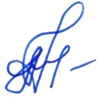 А.Н. АндросовичА.Н. АндросовичА.Н. Андросович